                             Затверджую                                          Во ректора КНУБА                                                                                                    о/п                Денис ЧЕРНИШЕВ«28» лютого 2023 рокуІнструкціяпо діям працівників КНУБА при виявленні підозрілого предмету з ознаками вибухового пристрою При виявленні підозрілого предмету з ознаками вибухового пристрою працівники КНУБА повинні:негайно припинити будь-які зайві дії поруч з виявленим предметом, зупинити всі роботи, вимкнути обладнання та техніку;звернути увагу оточуючих людей на небезпеку та ініціювати їх відведення на максимальну безпечну відстань, але не менше ніж 100 метрів. При цьому слід зберігати спокій та рівновагу, намагатися не провокувати паніку. У разі необхідності надати допомогу у залишенні небезпечної зони літнім людям, дітям та інвалідам;терміново повідомити про знахідку представників правоохоронних органів та аварійні служби за телефонами 101, 102 та дати максимально детальний опис виявленого предмету і ситуації що склалася;за можливості, позначити місце виявлення предмету за допомогою підручних засобів;до прибуття спеціальних служб вжити заходів для обмеження доступу людей до небезпечної зони. При цьому необхідно залучати представників комунальних служб, служб охорони установ та підприємств, які знаходяться поруч;запам’ятати та, за можливості, зафіксувати обставини виявлення предмета, час виявлення, місце розташування, його зовнішній вигляд, характерні ознаки;обов’язково дочекатися в безпечному місці прибуття представників спеціальних вибухотехнічних або піротехнічних служб та особисто передати фахівцям наявну інформацію стосовно предмету.Категорично забороняється:торкатися вибухонебезпечного або підозрілого предмета, зрушувати його з місця, проводити будь-які маніпуляції з ним;будь-яким чином впливати на предмет, піддавати його механічному, термічному, акустичному, світловому або іншому впливу;самостійно відкривати та перевіряти підозрілі сумки, коробки, валізи;намагатися самостійно знешкоджувати вибухонебезпечний предмет;використовувати поруч з предметом відкритий вогонь, палити, використовувати електронагрівальні прилади;користуватись поруч з предметом засобами радіо зв’язку, мобільними телефонами та іншими приладами що передають радіосигнали.Начальник відділу з питаньцивільного захисту                                                          Петро РОМАНЧУК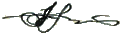 